PERSON SPECIFICATION 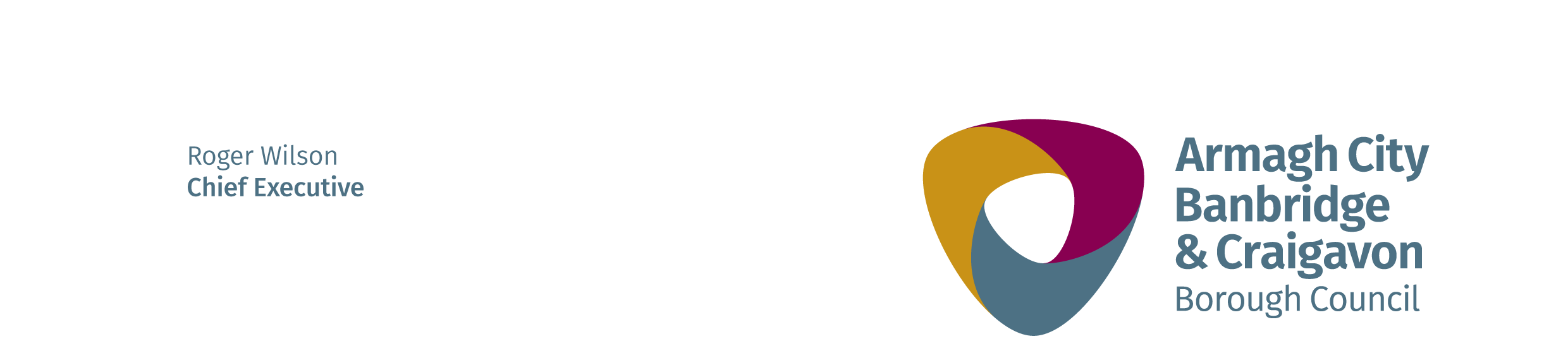 POSTTrainee Activity Instructor (Gymnastics)DIRECTORATEPeopleDEPARTMENTHealth and Recreation LOCATIONAny Site within Indoor LeisureESSENTIALDESIRABLEMETHOD OF ASSESSMENTQualifications and trainingYou must achieve your UKCC Activity Instructor Award (Gymnastics) within 12 weeks from date of commencement.  Training will be provided by Council.  Failure to do so will result in the termination of your employment from this post.Other relevant Gymnastics, Fitness or Health & Safety qualifications.ApplicationExperienceExperience in:Gymnastics coaching or participation;Working within the fitness industry;Carrying out equipment safety checks; Carrying out induction for users.Application/InterviewKey skills, knowledge  and attributesEffective oral and written communication skills;Ability to communicate and interact effectively with children;Ability to work on own initiative within guidelines;Understanding of health and safety requirements;Flexible approach to work demands.Application/InterviewWorking Arrangements/FlexibilityThe post holder will be required to work outside normal hours including Bank Holidays, evenings and weekends.Application/Self-assessment